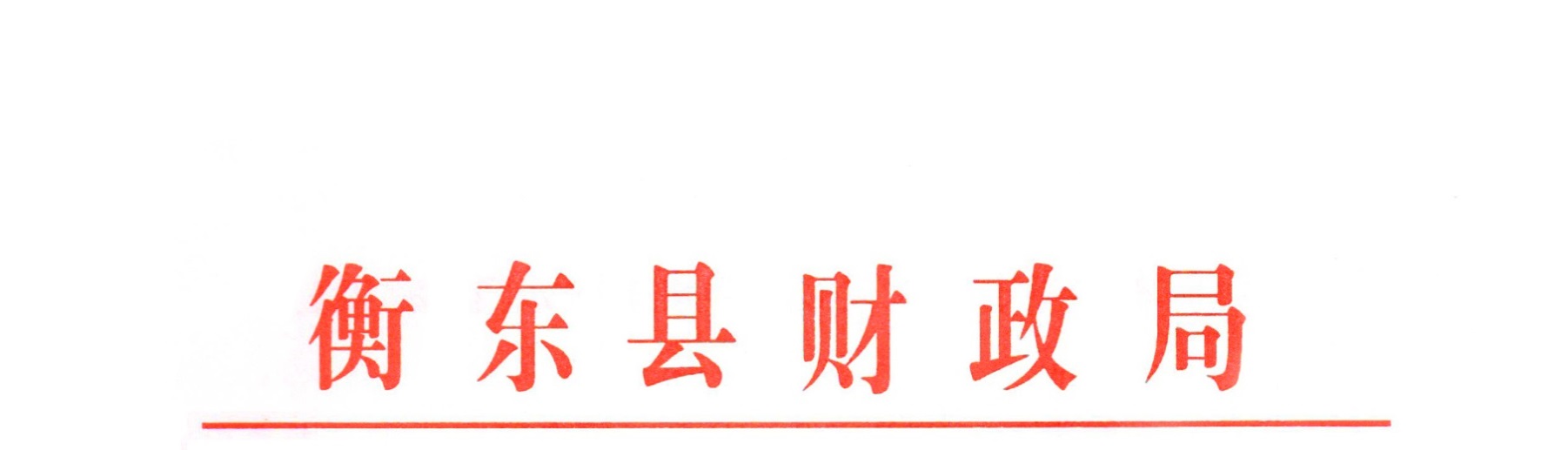 衡东县政策性农业保险承保机构公开遴选文件—、遴选人、遴选险种和遴选原则（一）	衡东县财政局是遴选人，负责牵头组织农业、林业等相关部门开展公开遴选政策性农业保险承保机构工作。（二）中央、省、县三级财政补贴保费的政策性农业保险适用本方案。县财政负担保费的特色政策性保险一并纳入公开遴选范围。（三）公开遴选是指遴选人按照本方案以遴选公告的形式邀请具备资质的承保机构参加竞争性遴选的方式。（四）公开遴选政策性农业保险承保机构遵循公开、公平公正、诚实信用和优胜劣汰原则，充分体现以承保机构服务能力为导向，切实改善农业保险服务。（五）	衡东县财政局在政府的正确引导、统一部署下，汇同相关职能部门自行组织公开遴选工作。二、公开竞争遴选的主要内容（六）遴选对象。在衡东县内开展政策性（含县级自主确定的涉农保险）农业保险品种业务（省级共保除外）的承保机构（收到相关监管部门处罚，并在处罚期内的公司除外）。政策性农业保险品种包括中央财政补贴品种、省级财政补贴品种（含试点品种）、县级特色奖补品种、扶贫品种（含精准扶贫和深度贫困地区扶贫）以及县财政补贴的涉农民生品种（农村住房统一保险，自然灾害公众责任保险，油茶林保险）。（七）	遴选品种分包设置。采取分包的形式进行遴选。根据衡东县实际情况，共设置6个大包（拆分为8个小包，详见附件1）进行遴选。6个大包的设置为：1.种植险包：包括水稻、油菜和杂交水稻制种3个险种，保费总额为1580.60万元。2.养殖险包：包括能繁母猪、育肥猪、生猪价格指数3个险种，保费总额为1431万元。3.森林险包：包括公益林、商品林2个险种，保费总额为259.36万元。4.特色农险包：包括鸡、鸭家禽、黄贡椒2个险种，保费总额为260万元。5.县级政策险包：保费总额:324.83万元。其中：自然灾害公众责任险为149.27万元，农村住房统一险为175.56万元。6.油茶林险包(含天气指数保险)：192.57万元。以上公开遴选包的保费总额为4048.36万元。最后分包情况将结合中选承保机构上年承保险种作出相应调整。（八）优先选择权。按照参加遴选的承保机构评审得分排名顺序确定优先选择权。第一名优先从所有包里选择3个包，第二名在剩余的包里选择3个包，依次类推，其他每个公司在剩余包里按序选择不多于3个包，选完为止。在选包时，承保机构不得同时选择由同一个品种拆分的2个包。最终中选的承保机构不得超过4家。（九）	服务期限。中选承保机构的承保服务期限为3年。在服务期限内，如存在以下情形的，取消中选承保机构在该区域剩余服务期限内的农业保险承保资格：1.在服务期限内连续两年绩效评价在70分以下。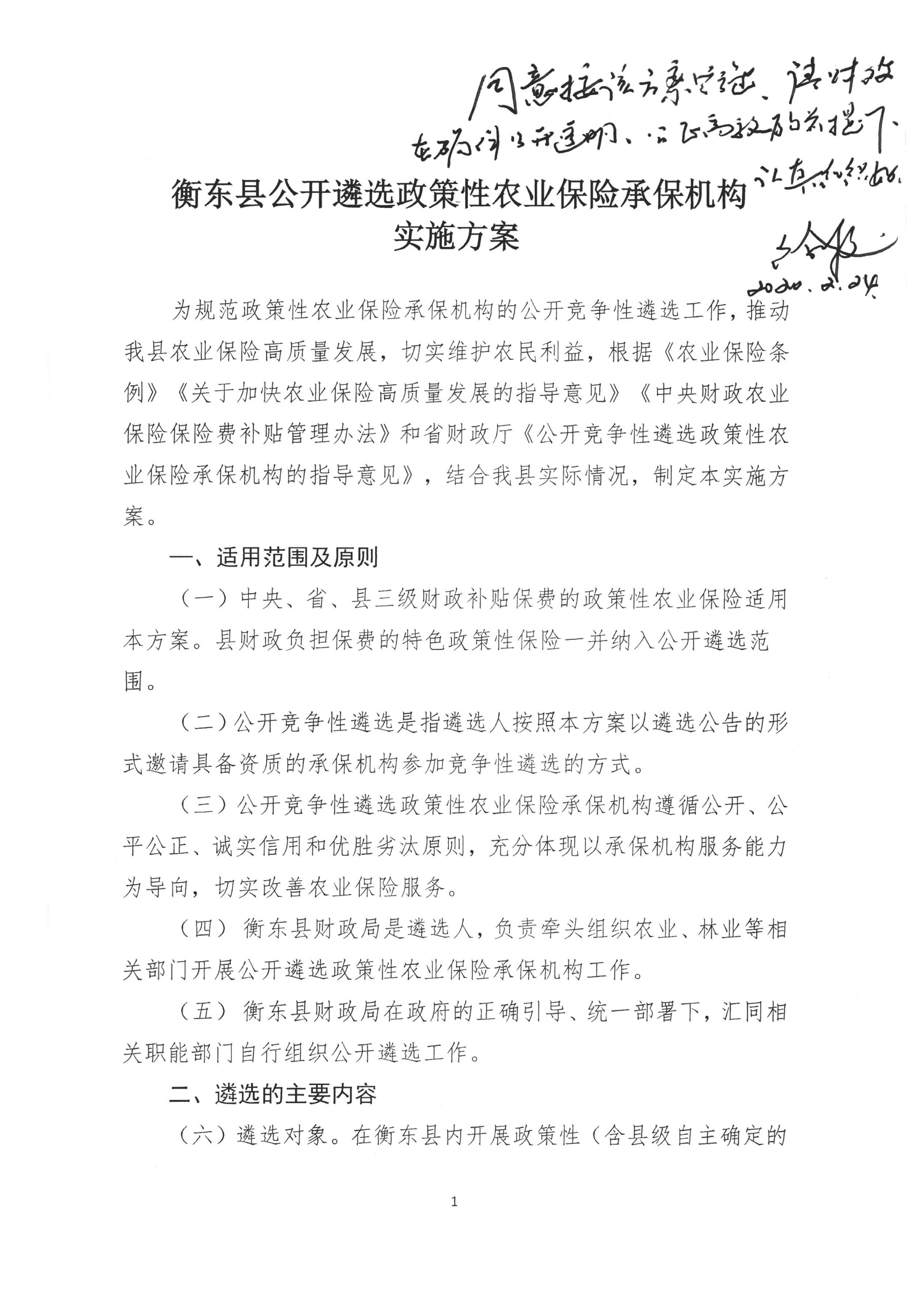 2.单次绩效评价在60分以下。3.被财政、银保监等相关管理部门处罚停止农业保险补贴或业务的(承保机构存在协议承保、协议理赔、弄虚作假骗取财政保费等违法违规行为，经县财政查实并向省财政厅报备后，暂停该承保机构在本轮3年服务期的剩余期间获取财政保费补贴的资格)。4.承保机构及其负责人因农业保险严重违规被移送纪检监察及司法部门并受到处理处罚的。取消资格后该承保机构负责的业务将重新遴选，服务期限为原中选承保机构的剩余服务期限。（十）已遴选品种当政策作出调整时，在落实新政策的过程中，中选承保机构不得因政策调整而提出其他不合理要求。三、申请人资格条件（十一）申请人，是指响应遴选、参加遴选的农业保险承保机构（含分支机构）。（十二）申请人资格条件1.申请人的省级公司必须获得省财政厅政策性农业保险保费补贴资格，且具有中国银行保险监督管理部门（或原中国保险监督管理部门）批准的财产保险或农业保险业务经营资质。2.在衡东县区域内具有经中国银行保险监督管理部门（或原中国保险监督管理部门）批准设立的下属分支机构，并持有省级分公司出具的针对本项目遴选的授权文件。3.经营条件符合国务院《农业保险条例》、财政部门及银保监部门相关监管规定。4.具备专门农业保险部门和一定数量的专业农险人员，在遴选地区有覆盖县乡村的基层服务体系。（十三）不接受承保机构联合体参加遴选。（十四）在衡东县区域内存在直接控股、管理关系的不同承保机构，不得参加同一遴选项目。（十五）在衡东县区域内的承保机构因农业保险业务违法违规在财政部门或监管部门处罚期内的，以及因农业保险绩效考评被取消财政补贴资格期内的，不具备参加遴选的资格。四、遴选程序（十六）遴选公告期限为5个工作日，以县财政局指定媒体发布公告之日起算。（十七）遴选人应当按照遴选公告规定的时间、地点提供遴选文件，提供期限自公告发布之日起计算不得少于5个工作日。遴选文件发出前2个工作日报省财政厅备案。（十八）提供遴选资料截止时间为从遴选公告期满后第1个工作日的9:00。申请人应在规定的期限内向县财政局公开遴选政策性农业保险承保机构工作办公室提供完整的遴选资料（遴选资料应采取适当的密封措施）。超出提供遴选资料截止时间不再接受遴选资料，在截止时间前未提供遴选资料的申请人不得参加本次遴选。接受遴选资料地址：县财政局二办公楼三楼会议室（县财政局公开遴选政策性农业保险承保机构工作办公室）。（十九）评审标准。评审按百分制计分。总得分为服务能力、服务业绩、管理水平、地方贡献和政策执行力四个大项，四项总得分为100分，具体指标详见《衡东县公开遴选政策性农业保险承保机构评审标准》（附件2）。（二十）评审方法。釆用综合评分法。评审后总得分按由高到低顺序排名。总分相同的，按服务能力、服务业绩、管理水平、地方贡献和政策执行力的得分依次由高到低顺序排名，根据排名先后顺序确定优先选择权。申请人应对所提供的遴选资料、数据的真实性负全面责任。遴选人仅依据申请人提供的遴选资料、数据，对照附件2进行评审。超出县财政局评分范畴的项目（遴选人无法取数或取证项），按省财政厅下达的评分值指标确定。对遴选资料、数据造假者，经本县相关部门查实后，取消本轮遴选资格。（二十一）遴选人将在评审结束后5个工作日内确定中选承保机构，并且在自中选承保机构确定之日起2个工作日内，在县财政局指定的媒体上公告中选结果，遴选文件也随中选结果同时公告。中选公告期限为5个工作日。中选公告期结束后3个工作日内发出中选通知书，并将中选结果报省财政厅备案。（二十二）中选承保机构不得将中选包转包，且转包无效。仅中选自然灾害公众责任险、农村住房统一险的承保机构，3年内不具备承保中央、省级补贴保费农险品种以及省级财政奖补县级特色农险品种的业务资格。（二十三）中选通知书发出后，县财政局不得违规改变中选结果。中选承保机构无正当理由不得放弃中选且不得转包，放弃中选或转包的，取消本轮遴选周期中选资格，同时不得参与下一个遴选周期的公开遴选。（二十四）县财政局自中选通知书发出之日起15日内，按照遴选文件、中选承保机构响应文件以及农业保险政策法规规定，与中选承保机构签订书面合同。所签订的合同不得对遴选文件确定的事项和中选承保机构响应文件作实质性修改。遴选人不得向中选承保机构提出任何不合理的要求作为签订合同的条件。（二十五）县财政局严格按照《中华人民共和国合同法》的规定，根据合同的约定，依法履行合同义务。（二十六）中选承保机构如有违反合同约定的行为，县财政局将根据《中华人民共和国合同法》的有关规定，依法追究其违约责任。                   （二十七）本次遴选原则上应于3月15日前全面完成。若因新型冠状病毒疫情影响或其他特殊原因，导致遴选工作延后，应向省财政厅报备，确保不晚于3月25日完成中选公告、备案及合同签订工作。（二十八）遴选人不得以直接或变相减免本级财政补贴和农民承担保费作为遴选优惠条件。五、工作机制（二十九）县政府加强对遴选工作的领导。经县政府同意，成立衡东县公开遴选政策性农业保险承保机构领导小组，由常务副县长丁秋文任组长，县财政局局长阳满生任副组长，县政府办、农业农村局、林业局、应急管理局等部门领导为领导小组成员，加强对公开遴选工作的组织领导，研究解决遴选工作的新情况、新问题。（三十）成立公开遴选政策性农业保险承保机构评审委员会。评审委员会由遴选人代表和评审专家组成，成员人数为7人，评审专家不得少于成员总数的三分之二。评审专家从财政、农业、林业、应急管理等相关职能部门专业人员中抽取。评审委员会成员与申请人存在利害关系的，应当回避。评审委员会成员名单在评审结果公告前保密。最终遴选结果经评审委员会审议核实后确定。（三十一）县纪委驻局纪检组全程参与、监督公开遴选的各个环节。成立由县纪委驻局纪检组、监督股、金融债务股等相关人员组成的县公开遴选政策性农业保险承保机构工作办公室，负责遴选方案和遴选文件制定、遴选公告发布、遴选资料收集与管理、评分、合同制定等具体工作。各个环节必须依法合规，公开透明。 六、监督和投诉（三十二）县财政局将严格按照本实施方案开展公开遴选工作，欢迎社会各界监督。发现违反规定的行为，将责令相关当事人及时纠正, 必要时可以暂停遴选活动，并依法依规进行处理。（三十三）县财政局将加强对评审专家评审活动的监管，发现未按规定评审、弄虚作假以及其他违法违规行为的，将依法依规严肃处理。（三十四）参加遴选的承保机构不得质询遴选文件已确定的评分标准和评分规则。发现工作人员有意偏袒、压制某一方等违法违纪行为的，可向县纪委、监委驻县财政局纪检组举报，举报邮箱：czjjjz5223112@163.com。七、其他（三十五）拆分险种的中选承保机构的承保区域按遴选分包表（附件1）确定。中选承保公司各险种的实际承保额不得突破中选承保额。当承保区域实际承保额与中选承保额之间有差异时，由同品种承保公司之间自我协商调整，无法达成一致意见的，由县财政局裁定。若省财政厅调整本县农业保险保费补贴规模，县财政局有权对相关险种的中选承保额作同步调整。（三十六）本遴选文件在承保合同签订前不得外传，违者将按相关规定追究责任。附件1衡东县2020年公开遴选政策性农业保险承保机构遴选包分包表附件2               衡东县公开遴选政策性农业保险承保机构评审标准遴选包分包序号险种预计参保数量（亩、头、只）保费金额 （万元）小计备注(承保区域)种植险1号包水稻75487009024700洣水镇、大浦镇、高湖镇、吴集镇、霞流镇、杨林镇、新塘镇、白莲镇、石滩乡、种植险1号包油菜14760009024700洣水镇、大浦镇、高湖镇、吴集镇、霞流镇、杨林镇、新塘镇、白莲镇、石滩乡、种植险2号包水稻64812996781299甘溪镇、蓬源镇、荣桓镇、石湾镇、三樟镇、草市镇、杨桥镇、南湾乡种植险2号包水稻制种3000006781299新塘镇、白莲镇、杨桥镇种植险合计15805999养殖险3号包育肥猪893000010040000洣水镇、大浦镇、高湖镇、吴集镇、霞流镇、杨林镇、新塘镇、白莲镇、石滩乡养殖险3号包能繁母猪70000010040000洣水镇、大浦镇、高湖镇、吴集镇、霞流镇、杨林镇、新塘镇、白莲镇、石滩乡养殖险3号包生猪价格指数41000010040000洣水镇、大浦镇、高湖镇、吴集镇、霞流镇、杨林镇、新塘镇、白莲镇、养殖险4号包育肥猪30800004270000杨桥镇、甘溪镇、蓬源镇、荣桓镇、石湾镇、三樟镇、草市镇、南湾乡、养殖险4号包能繁母猪6000004270000杨桥镇、甘溪镇、蓬源镇、荣桓镇、石湾镇、三樟镇、草市镇、南湾乡、养殖险4号包生猪价格指数5900004270000杨桥镇、甘溪镇、蓬源镇、荣桓镇、石湾镇、三樟镇、草市镇、南湾乡、养殖险合计   14310000森林险5号包商品林16500002593581森林险5号包公益林  9435812593581森林险合计  2593581特色农险6号包特色鸡鸭18000002600000特色农险6号包黄贡椒8000002600000特色农险合计2600000县级政策险7号包       自然灾害公众责任险14926943248294县级政策险7号包农村住房统一险    17556003248294合计3248294油茶林险8号包油茶林险和油茶林天气指数险19257001925700油茶林62.57万元天气指数130万元合计 4048357440483574（最后分包情况将结合中选承保机构上年承保险种作出相应调整）（最后分包情况将结合中选承保机构上年承保险种作出相应调整）（最后分包情况将结合中选承保机构上年承保险种作出相应调整）（最后分包情况将结合中选承保机构上年承保险种作出相应调整）（最后分包情况将结合中选承保机构上年承保险种作出相应调整）（最后分包情况将结合中选承保机构上年承保险种作出相应调整）（最后分包情况将结合中选承保机构上年承保险种作出相应调整）序号一级指标一级指标一级指标二级指标分值（分）分值（分）分值（分）评分标准评分标准评分说明评分说明1服务能力（40分）服务能力（40分）服务能力（40分）县级机构设置 8分888在遴选地区设立县级分支机构的计8分，设立县级营销服务部的计4分。在遴选地区设立县级分支机构的计8分，设立县级营销服务部的计4分。县级分支机构、县级营销服务部为经中国银行保险监督管理部门 （或原中国保险监督管理部门）批准的具有开办农险资质，并内设专门农业保险部门的财产保险公司自有分支机构（含经监管部门批筹，在合同服务期间可以开展业务的）。需提供相应资质证明的复 印件并加盖参加遴选的承保机构公章。县级分支机构、县级营销服务部为经中国银行保险监督管理部门 （或原中国保险监督管理部门）批准的具有开办农险资质，并内设专门农业保险部门的财产保险公司自有分支机构（含经监管部门批筹，在合同服务期间可以开展业务的）。需提供相应资质证明的复 印件并加盖参加遴选的承保机构公章。2服务能力（40分）服务能力（40分）服务能力（40分）基层 服务 体系 8分666在遴选地区设有乡镇营销服务部或农业保险办公室。乡镇营销服务部据实计算，乡镇农业保险办公室按1x50% 计算，以参加遴选的承保机构乡镇营销服务部和农业保险办公室最多数量为评审基准值，该承保机构得满分。其他参加遴选的承保机构按照下列公式计算：得分=（其他参加遴选的承保机构乡镇营销服务部数量+农业保险办公室数量x50%）/评审基准值x6分。在遴选地区设有乡镇营销服务部或农业保险办公室。乡镇营销服务部据实计算，乡镇农业保险办公室按1x50% 计算，以参加遴选的承保机构乡镇营销服务部和农业保险办公室最多数量为评审基准值，该承保机构得满分。其他参加遴选的承保机构按照下列公式计算：得分=（其他参加遴选的承保机构乡镇营销服务部数量+农业保险办公室数量x50%）/评审基准值x6分。乡镇营销服务部为经中国银行保险监督管理部门（或原中国保险监督管理部门）批准的财产保险公司自有五级分支机构（含经监管部门批筹的，不含同一集团内的相互代理），需提供经营许可证复印件、工商行政管理机关核发的营业执照复印件，并加盖参加遴选的承保机构公章。乡镇农业保险办公室以遴选公告发布日期5个月（150 个自然日）前已经设立好的机构为准，需提供乡镇以上人民政府或农业保险工作小组出具的参加遴选的承保机构与该乡镇合作的文件、协议等相关证明复印件，并加盖证明出具单位公章，提供办公 现场实景照片。各公司不得突击、虚假挂牌，如提供虚假材料，则中选资格作废.乡镇营销服务部为经中国银行保险监督管理部门（或原中国保险监督管理部门）批准的财产保险公司自有五级分支机构（含经监管部门批筹的，不含同一集团内的相互代理），需提供经营许可证复印件、工商行政管理机关核发的营业执照复印件，并加盖参加遴选的承保机构公章。乡镇农业保险办公室以遴选公告发布日期5个月（150 个自然日）前已经设立好的机构为准，需提供乡镇以上人民政府或农业保险工作小组出具的参加遴选的承保机构与该乡镇合作的文件、协议等相关证明复印件，并加盖证明出具单位公章，提供办公 现场实景照片。各公司不得突击、虚假挂牌，如提供虚假材料，则中选资格作废.3服务能力（40分）服务能力（40分）服务能力（40分）222在遴选地区设有村级农业保险服务点。以参加遴选的承保机构设立村级农业保险服务点最多数量为评审基准值，该承保机构得满分。其他参加遴选的承保机构该项 得分=其他参加遴选的承保机构村级农业保险服务点数量/评审基准值x2分。在遴选地区设有村级农业保险服务点。以参加遴选的承保机构设立村级农业保险服务点最多数量为评审基准值，该承保机构得满分。其他参加遴选的承保机构该项 得分=其他参加遴选的承保机构村级农业保险服务点数量/评审基准值x2分。村级农业保险服务点为参加遴选的承保机构在遴选公告发布日期5 个月（150个自然日）前已经设置的行政村服务机构，乡镇政府、农业保险工作小组出具的机构设立文件、协议等相关证明复印件，并加盖证明出具单位的公章，提供办公现场实景照片。各公司不得突击、虚假挂牌，如提供虚假材料，则中选资格作废。此项评分由县财政局按掌握的真实情况确定。村级农业保险服务点为参加遴选的承保机构在遴选公告发布日期5 个月（150个自然日）前已经设置的行政村服务机构，乡镇政府、农业保险工作小组出具的机构设立文件、协议等相关证明复印件，并加盖证明出具单位的公章，提供办公现场实景照片。各公司不得突击、虚假挂牌，如提供虚假材料，则中选资格作废。此项评分由县财政局按掌握的真实情况确定。4服务能力（40分）服务能力（40分）服务能力（40分）正式 人员 配备14分888在遴选地区配备有专业农险人员，以参加遴选的承保机构专业农险人员最多数量为评审基准值（人数超过7人的按7人计），该承保机构得满分。其他参加遴选的承保机构按照下列公式计算：得分=其他参加遴选的承保机构专业农险人员数量/评审基准值x8分。在遴选地区配备有专业农险人员，以参加遴选的承保机构专业农险人员最多数量为评审基准值（人数超过7人的按7人计），该承保机构得满分。其他参加遴选的承保机构按照下列公式计算：得分=其他参加遴选的承保机构专业农险人员数量/评审基准值x8分。专业农险人员为参加遴选的承保机构县级分支机构专职从事农业保险的正式员工和签订劳务派遣合同的人员。需提供加盖参加遴选的承保机构省公司公章的专业农险人员名单，遴选公告发布日期5个月（150个自然日）前承保机构与员工签订的正式劳动合同、劳务派遣合同以及人社部门提供的社保缴纳证明。以上信息与实际情况不符，则中选资格作废。以人数最多的承保机构为评审基准分，计算其他公司得分时，人数超过7人的按7人计算。专业农险人员为参加遴选的承保机构县级分支机构专职从事农业保险的正式员工和签订劳务派遣合同的人员。需提供加盖参加遴选的承保机构省公司公章的专业农险人员名单，遴选公告发布日期5个月（150个自然日）前承保机构与员工签订的正式劳动合同、劳务派遣合同以及人社部门提供的社保缴纳证明。以上信息与实际情况不符，则中选资格作废。以人数最多的承保机构为评审基准分，计算其他公司得分时，人数超过7人的按7人计算。序号序号序号一级 指标二级 指标二级 指标 分值（分） 分值（分）评分标准评分标准评分说明评分说明555服务 能力(40 分)正式人员配备14分正式人员配备14分66在遴选地区配备除专业农险人员以外的其他正式人员。 正式编制人员按实计算，劳务派遣人员按50%折算。以参加遴选的承保机构除专业农险人员以外的正式员工最多数量为评审基准值（人数超过20人的按20人计），该承保机构得满分。其他参加遴选的承保机构按照下列公式计算：得分=其他参加遴选的承保机构除专业农险人员以外的正式人员数量/评审基准值x6分。在遴选地区配备除专业农险人员以外的其他正式人员。 正式编制人员按实计算，劳务派遣人员按50%折算。以参加遴选的承保机构除专业农险人员以外的正式员工最多数量为评审基准值（人数超过20人的按20人计），该承保机构得满分。其他参加遴选的承保机构按照下列公式计算：得分=其他参加遴选的承保机构除专业农险人员以外的正式人员数量/评审基准值x6分。其他正式人员为承保机构县级分支机构除专业农险人员以外的其他正式员工及乡镇分支机构的正式员工（含正式编制人员和劳务派遣人员）。需提供加盖参加遴选的承保机构省公司公章的除专业农险人员以外的正式员工名单，以及遴选公告发布日期5个月（150 个自然日）前承保机构与该员工签订的正式劳动合同以及人社部门提供的社保缴纳证明。以上信息与实际情况不符，则中选资格作废。以人员最多的承保机构为评审基准分，计算其他公司得分时，人数超过20人的按20人计算。其他正式人员为承保机构县级分支机构除专业农险人员以外的其他正式员工及乡镇分支机构的正式员工（含正式编制人员和劳务派遣人员）。需提供加盖参加遴选的承保机构省公司公章的除专业农险人员以外的正式员工名单，以及遴选公告发布日期5个月（150 个自然日）前承保机构与该员工签订的正式劳动合同以及人社部门提供的社保缴纳证明。以上信息与实际情况不符，则中选资格作废。以人员最多的承保机构为评审基准分，计算其他公司得分时，人数超过20人的按20人计算。666服务 能力(40 分)兼职人员配备6分兼职人员配备6分66在遴选地区配备服务乡镇、村的农业保险专（兼）干、 协保员。乡镇农业保险专（兼）干人数达标标准根据该承保机构在遴选地区的上年承保规模，按种植险及林业等承保规模/200万元，养殖险承保规模/15万元确定，未达标的不计分。在达标的基础上，以参加遴选的承保机构乡镇农业保险专（兼）于、协保员人数最多数量为评审基准值，该承保机构得满分。其他参加遴选的承保机构按照下列公式计算：得分=其他参加遴选的承保机构乡镇农业保险专（兼）干、协保员数量/评审基准值x6分。在遴选地区配备服务乡镇、村的农业保险专（兼）干、 协保员。乡镇农业保险专（兼）干人数达标标准根据该承保机构在遴选地区的上年承保规模，按种植险及林业等承保规模/200万元，养殖险承保规模/15万元确定，未达标的不计分。在达标的基础上，以参加遴选的承保机构乡镇农业保险专（兼）于、协保员人数最多数量为评审基准值，该承保机构得满分。其他参加遴选的承保机构按照下列公式计算：得分=其他参加遴选的承保机构乡镇农业保险专（兼）干、协保员数量/评审基准值x6分。乡镇、村农业保险专（兼）干、协保员为参加遴选的承保机构在遴选地区选聘的乡镇、村级兼职农业保险服务人员。需提供加盖参加遴选的承保机构公章的乡镇、村农业保险专（兼）干、协保员名单，并提供遴选公告发布日期5个月（150个自然日）前签订的委托代办协议，乡镇政府、村支两委或县级农业保险工作小组相关证明文件 复印件并加盖证明出具单位公章.以上信息与实际情况不符或弄虚作假的，则中选资格作废。此项评分由县财政局按掌握的真实情况确定。乡镇、村农业保险专（兼）干、协保员为参加遴选的承保机构在遴选地区选聘的乡镇、村级兼职农业保险服务人员。需提供加盖参加遴选的承保机构公章的乡镇、村农业保险专（兼）干、协保员名单，并提供遴选公告发布日期5个月（150个自然日）前签订的委托代办协议，乡镇政府、村支两委或县级农业保险工作小组相关证明文件 复印件并加盖证明出具单位公章.以上信息与实际情况不符或弄虚作假的，则中选资格作废。此项评分由县财政局按掌握的真实情况确定。777服务 能力(40 分)车辆配备4分车辆配备4分44在遴选地区配备农业保险工作车辆至少1台以上，未配备的不计分。以参加遴选的承保机构配备农业保险工作车辆最多数量为评审基准值（车辆数超过5台的按5台计），该承保机构得满分，其他参加遴选的承保机构按照下列公式计算：得分=其他参加遴选的承保机构配备农业保险工作车辆数量/评审基准值x4分。在遴选地区配备农业保险工作车辆至少1台以上，未配备的不计分。以参加遴选的承保机构配备农业保险工作车辆最多数量为评审基准值（车辆数超过5台的按5台计），该承保机构得满分，其他参加遴选的承保机构按照下列公式计算：得分=其他参加遴选的承保机构配备农业保险工作车辆数量/评审基准值x4分。农业保险工作车辆要求喷有“三农服务”或“理赔査勘”类似字样，行驶证所有人为参加遴选的承保机构或其上级机构。需提供加盖参加遴选的承保机构省公司公章的农业保险工作车辆清单（含车牌号码、行驶证等信息，并附车辆照片和行驶证复印件）。如发现在不同遴选地区重复使用同一台车辆信息，则认定为虚假，涉及的遴选地区参加遴选的承保机构的中选资格作废。农业保险工作车辆要求喷有“三农服务”或“理赔査勘”类似字样，行驶证所有人为参加遴选的承保机构或其上级机构。需提供加盖参加遴选的承保机构省公司公章的农业保险工作车辆清单（含车牌号码、行驶证等信息，并附车辆照片和行驶证复印件）。如发现在不同遴选地区重复使用同一台车辆信息，则认定为虚假，涉及的遴选地区参加遴选的承保机构的中选资格作废。888服务 业绩(30分)历史理赔情况13分历史理赔情况13分1010平均简单赔付率。根据参加遴选的承保机构近3年省级公司和遴选地区分支机构的农业保险简单赔付率计算得出。以参加遴选的承保机构平均简单赔付率最高值为评审基准值，该承保机构得满分。其他参加遴选的承保机构按照下列公式计算：得分=其他参加遴选的承保机构平均简单赔付率/评审基准值x10分。平均简单赔付率。根据参加遴选的承保机构近3年省级公司和遴选地区分支机构的农业保险简单赔付率计算得出。以参加遴选的承保机构平均简单赔付率最高值为评审基准值，该承保机构得满分。其他参加遴选的承保机构按照下列公式计算：得分=其他参加遴选的承保机构平均简单赔付率/评审基准值x10分。农业保险简单赔付率=（已决赔款+未决赔款）/保费收入。平均简单赔付率=［参加遴选的承保机构省级公司农业保险简单赔付率（近3 年平均数）+遴选地区分支机构农业保险简单赔付率（近3年平均数）］/2。若参加遴选的承保机构上年在遴选地区未开展业务，则该项指标按参加遴选的承保机构省级公司农业保险简单赔付率认定。保费收入不包括省级共保品种。需提供参加遴选的承保机构会计报表“已决赔款、未决赔款、保费收入”相关科目页面复印件并加盖参加遴选的承保机构公章，以及经权威部门（包括财政、保监、保险 行业协会）认定的相关证明文件并加盖证明出具单位公章。近3年指遴选公吿发布年度的前3年。农业保险简单赔付率=（已决赔款+未决赔款）/保费收入。平均简单赔付率=［参加遴选的承保机构省级公司农业保险简单赔付率（近3 年平均数）+遴选地区分支机构农业保险简单赔付率（近3年平均数）］/2。若参加遴选的承保机构上年在遴选地区未开展业务，则该项指标按参加遴选的承保机构省级公司农业保险简单赔付率认定。保费收入不包括省级共保品种。需提供参加遴选的承保机构会计报表“已决赔款、未决赔款、保费收入”相关科目页面复印件并加盖参加遴选的承保机构公章，以及经权威部门（包括财政、保监、保险 行业协会）认定的相关证明文件并加盖证明出具单位公章。近3年指遴选公吿发布年度的前3年。序号序号一级 指标一级 指标二级 指标二级 指标二级 指标分值（分）评分标准评分说明评分说明99历史理赔情况13分历史理赔情况13分历史理赔情况13分3平均结案率。根据参加遴选的承保机构省级公司和遴选地区分支机构上年农业保险结案率计算得出。参加遴选的承保机构在遴选地区上年农业保险结案率在85%以下的不计分。以参加遴选的承保机构结案率最高值为评审基准值，该承保机构得满分。其他参加遴选的承保机构按照下列公式计算：得分=其他参加遴选的承保机构农业保险结案率/评审基准值x3分。农业保险结案率=年度已决赔款/（年度已决赔款+期末未决赔款），即参加遴选的承保机构接到报案后，已经按规定程序确定理赔的案件金额占所有报案预计可能赔付的金额比例。平均结案率=（参加遴选的承保机构省级公司农业保险结案率+遴选地区分支机构农业保险结案率）/2。若參加遴选的承保机构上年在遴选地区未开展业务， 则该项指标按参加遴选的承保机构省级公司农业保险结案率认定。需提供参加遴选的承保机构最新年度会计报表“当年已决赔款、期末未决赔款”相关科目页面复印件并加盖参加遴选的承保机构公章，以及经权威部门（包括财政、保监、保险行业协会）认定的相关证明文件并加盖证明出具单位公章。上年指遴选公告发布年度的前1年。农业保险结案率=年度已决赔款/（年度已决赔款+期末未决赔款），即参加遴选的承保机构接到报案后，已经按规定程序确定理赔的案件金额占所有报案预计可能赔付的金额比例。平均结案率=（参加遴选的承保机构省级公司农业保险结案率+遴选地区分支机构农业保险结案率）/2。若參加遴选的承保机构上年在遴选地区未开展业务， 则该项指标按参加遴选的承保机构省级公司农业保险结案率认定。需提供参加遴选的承保机构最新年度会计报表“当年已决赔款、期末未决赔款”相关科目页面复印件并加盖参加遴选的承保机构公章，以及经权威部门（包括财政、保监、保险行业协会）认定的相关证明文件并加盖证明出具单位公章。上年指遴选公告发布年度的前1年。1010服务业绩(30分)服务业绩(30分)历史业绩以及处罚12分历史业绩以及处罚12分历史业绩以及处罚12分12政策性农业保险（包括种植险、养殖险、林业险以及财政奖补保费的特色农险）的承保业绩。以参加遴选的承保机构近3年遴选地区农业保险最高总保费收入为评审基准值，该承保机构得满分。其他参加遴选的承保机构按照下列公式计算：得分=5+其他参加遴选的承保机构近3年遴选地区农业保险总保费收入/评审基准值x7分(考虑到历史业绩与政府宏观调控、承保机构经营农险准入时间关联很大，故划出5分作为此因素的基础分)。同时，参加遴选的承保机构及其所属上级机构在遴选服务期间的近3年农业保险业务被相关政府职能部门、银保监部门及司法机构处罚的一次扣3分，扣完为止。承保业绩由参加遴选的承保机构提供经财政部门认定的相关结算文件并加盖参加遴选的承保机构公章。处罚认定以处罚文件为准，发生一次扣3分，同一违规事实不重复扣分，扣完为止。如隐瞒不报或少报，则中选资格作废.近3年指遴选公告发布年度的前3年。承保业绩由参加遴选的承保机构提供经财政部门认定的相关结算文件并加盖参加遴选的承保机构公章。处罚认定以处罚文件为准，发生一次扣3分，同一违规事实不重复扣分，扣完为止。如隐瞒不报或少报，则中选资格作废.近3年指遴选公告发布年度的前3年。1111表彰以及试点3分表彰以及试点3分表彰以及试点3分3获得奖励表彰和项目试点的情况。参加遴选的承保机构省级公司获得省级（含）以上有关职能部门在农业保险工作方面的表彰，以及参加遴选的承保机构在遴选地区承担省级（含）以上职能部门农业保险试点项目或任务的。每一项计1分。参加遴选的承保机构需提供近3年（遴选公告发布年度的前3年）受表彰的证明材料复印件、试点项目或任务的证明材料复印件并加盖参加遴选的承保机构公章。如提供虚假材料，则中选资格作废。参加遴选的承保机构需提供近3年（遴选公告发布年度的前3年）受表彰的证明材料复印件、试点项目或任务的证明材料复印件并加盖参加遴选的承保机构公章。如提供虚假材料，则中选资格作废。1212偿付能力2分偿付能力2分偿付能力2分2偿付能力充足率。参加遴选的承保机构所属总公司偿付能力达到150%以上，以偿付能力充足率高低进行排名， 第一名计2分，第二名计1.5分，第三名计1分，第四名计0.5分，其他不计分。偿付能力充足率=保险公司的实际资本/最低资本，需提供上年（遴选 公告发布年度的前I年）的参加遴选的承保公司总公司经审计的会计报表中“偿付能力报告含偿付能力充足率相关页面”复印件并加盖参加遴选的承保机构公章。偿付能力充足率=保险公司的实际资本/最低资本，需提供上年（遴选 公告发布年度的前I年）的参加遴选的承保公司总公司经审计的会计报表中“偿付能力报告含偿付能力充足率相关页面”复印件并加盖参加遴选的承保机构公章。序号一级指标二级指标分值（分）评分标准评分说明13管理水平(20分)制度管理5分5农业保险工作相关制度。包括内控合规制度、承保査勘理赔制度，客户服务制度、风险控制制度等相关规章制度进行综合评价，优计5-4分，良计4-3分，一般计3-1 分，差不计分。以参加遴选的承保机构提供的制度汇编文本为准。14管理水平(20分)服务方案10分10承保、理赔服务方案。包括组织机构、人员配置、服务流程、资金安排、承保定损理赔办法条款、风控应急管理、响应时限安排，扶贫助困规模和种类等各方面内容的完整性、科学性、合理性、可行性进行综合比较后评分。优计10-7分，良计7-4分，一般计4-1分，差不计分。以参加遴选的承保机构提供的资料文本为准，同时需提供对关键服务标准和服务响应时限的服务承诺书并加盖参加遴选的承保机构公章。承诺书包括但不限于遵守农业保险有关法律法规（特别是不进行虚假承保和虚假理赔）、积极配合政府开展农业保险工作，以及在接到被保险人报案后24小时内进行现场查勘、在接到被保险人报案后在规定时限内完成定损（种植业在20日内完成定损、养殖业在 3日）、在与被保险人达成赔偿协议后10日内支付赔款。15管理水平(20分)信息化水平3分3信息化建设及技术创新。参加遴选的承保机构省公司具备较为完善的农业保险信息管理系统，与省财政厅农业保险信息平台实现数据对接，能全面、及时、准确报送农业保险数据信息。优秀计1.5分，良好计1分，一般计0.5分，差不计分。参加遴选的承保机构将技术应用于农业保险承保理赔情况，如无人机、远程査勘、底图工程和专用水印相机等，每创新使用一项计0.5分，最多不超过L5分。由参加遴选的承保机构提供信息系统使用说明和相关技术创新资料。16管理水平(20分)响应文件制作2分21.响应文件全面响应遴选文件要求，编制完整、非活页装订，且有详细目录、连续页码、目录与有关材料装 订顺序对应清晰、查阅方便得2分。2.编排杂乱无章、资料残缺不全、叙述模糊不清、前后不一致等，每处扣 1分，扣完为止。以参加遴选的承保机构提供的文件资料为准。序号一级指标二级指标分值（分）评分标准评分说明17地方贡献和政策执行力（10分）对当地税收的贡献3分31.以2016年为基期，2017-2019年实际纳税总额年平均增长6%以上的计1.5分，否则不计分。2.被县委经济工作会议授予“全县纳税大户”称号并受到表彰奖励的，每年计0.5分。最多不超过1.5分。由参加遴选的承保机构提供近4年（2016-2019年）的纳税情况以及“全县纳税大户”的表彰文件或证书。如提供虚假材料，则中选资格作废。当年实际纳税总额增长率=（本年度纳税总额-上年度纳税总额）/上年度纳税总额*100%；2017-2019年实际纳税总额年平均增长率=(2017年实际纳税总额增长率+2018年实际纳税总额增长率+2019年实际纳税总额增长率)/318地方贡献和政策执行力（10分）报表报送、保费申拨、服务于基层与群众3分31.及时、准确按县财政部门要求报送相关资料，按相关要求及时向财政部门申拨保费计1分。2.以民为本，切实维护基层与群众利益，未发生乡镇或群众因承保机构的同一问题向县政府、县财政局、县农业农村局、县林业局等的多次反复投诉，并造成不良影响计1分。3.截止2019年12月31日，累积的已决理赔款因差错或人为原因导致款项仍滞留在公司账户，金额未超过10万元，计1分。第1项由县财政局相关股室提供计分依据并说明理由（报表和资料报送不及时扣0.5分，保费申拨不及时扣0.5分）；第2项根据乡镇问卷调查情况、相关职能部门意见由评审委员会会商确定计分；第3项由县财政局相关股室提供经承保机构签字认定的检查结论作为计分依据。19地方贡献和政策执行力（10分）执行县委、县政府重大决策安排情况4分4遴选机构能严格按照县委、县政府关于产业发展的安排部署，用足用好农业保险支持政策，认真落实县人民政府“保障农民和种养户切身利益”的合法合规安排，无因承保数据不实导致理赔无法正常落实等违规问题的计4分。由相关职能部门会商后报评审委员会审定计分。合计100100